		Spielgruppenvereinigung Uri 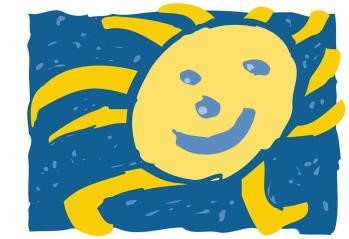 	 	Zwärgli-Spielgruppe Altdorf 	 	 	Büürähofspielgruppe Gadämüüsli Altdorf 	 			 	 Spielgruppe Tigerente FlüelenAnmeldungTigerente Spielgruppe (ab  3 Jahren) 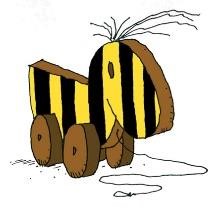 Vorname / Name (Kind):     ______________________________________________Geburtsdatum:                        ______________________________________________	 Adresse:           ____________________________________________________________	 	 	 Vorname / Namen (Eltern) _________________________________________________________Telefon  und Natel:  	________________________________________________________ E-Mail: 	 	 	________________________________________________________ Besonderes (Allergie usw.): ________________________________________________________ Ist Ihr Kind geimpft?		 JA, alle gängigen Kinderimpfungen	 NEINNur folgende Impfungen:	_________________________________________________________Bitte kreuzen Sie alle passenden Halbtage an damit wir die Einteilung dann je nach Anmeldungen vornehmen können. Uns passen folgende Tage:    Dienstag 		 8.45 – 11.15 Uhr					 Donnerstag 	 8.45- 11.15 Uhr Von unserem Kind dürfen Fotos auf der Homepage und in der Tagespresse veröffentlicht werden:				 JA		NEINKosten: 	         Pro Halbtag/Kind 	19.— Die Rechnung erhalten Sie halbjährlich. Bei Krankheit oder Abwesenheit erfolgt keine Rückerstattung. Versicherung: 	 Die Kinder sind durch die Spielgruppe NICHT versichert. Haftpflicht- und  Unfallversicherung erfolgt durch die Eltern. Mit diesem Formular melde ich mein Kind zum regelmässigen Besuch in der Spielgruppe an und bestätige, dass mein Kind Unfall- und Haftpflichtversichert ist.  Diese Anmeldung gilt für das ganze Schuljahr. Wer trotzdem vorher aussteigen möchte, hat eine Umtriebsentschädigung von Fr. 80.—zu bezahlen.Datum: _________________________ 	 	Unterschrift: ________________________________ Anmeldung senden an: Frau Erika Wyrsch-Brand, Kirchstrasse 31, 6454 Flüelen